cocKtail menu WST$30.00cosmopolitanVodka, Cointreau, Cranberry Juice and Fresh LimeCity classic served in paradise!japanese slipper Midori, Cointreau & Fresh Lime JuiceSmooth and RelaxingBLUE MOANA  Blue Curacao Liqueur, Creme de Coconut, White Rum mixed with pineapple juice.  Perfect holiday cocktail MARGARITA Tequila, Cointreau and Fresh Lime JuiceServed Shaken or FrozenmojitoWhite Rum, Soda Water, Fresh Lime Juice and MintAbsolutely Refreshing!pina colada White Rum, Malibu, Coconut Cream and Pineapple JuiceClassis Island CocktailPAPAYA daiquiri White Rum, Vodka, Fresh Lime & local PapayaFresh & FruityPIRATE PUNCHDark Rum, White Rum, Spiced Rum with Orange & Pineapple Juice, Fresh Lime and Grenadine Splash!nutty monkeyFrangelico, Kahlua, Coconut Cream and Fresh BananaOur Signature Island CocktailHIBISCUS LOVEVodka, Triple Sec, Lime, Pineapple Juice and Hibiscus OilMade with our own Hibiscus flowers!MAI TAIClassic Blend of Island Rums and Fresh JuiceYE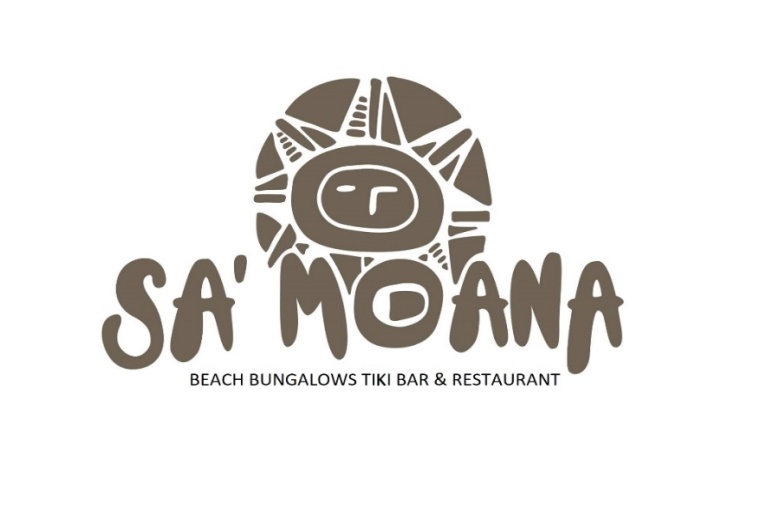 PLEASE ORDER ALL FOOD & DRINKS AT THE BAR.  OUR FRIENDLY LOCAL STAFF WILL BRING YOUR MEALS TO THE TABLE.  HAPPY DINING!DAY GUESTS ARE WELCOME.A $25 WST MINIMUM SPEND PER PERSON IS APPLICABLE.tuna cerviche (oka)                              WST$30Fresh local raw tuna marinated in fresh lime juice and local coconut cream served with diced tomatoes and cucumber. Served with a toasted garlic bread slice.sa’moana poke                                        WST$30Fresh local raw tuna seasoned with garlic, sesame oil, soy sauce and fresh chili served with fresh coconut slices – local favorite. Served with a garlic bread slice.TUNA SASHIMI                                            WST$30Fresh local raw tuna sliced thin and layered on shredded white and red cabbage served with a soy sauce and wasabi mix and fresh lime garnish.esi soup (v)                                                wst$30Fresh Papaya soup garnished with local coconut cream and white pepper. Served with a toasted garlic bread slice.pumpkin & taro soup (v)                     wst$30Fresh organic pumpkin soup garnished with local coconut cream, fresh chili and crispy taro flakes. Served with a toasted garlic bread slice.italian bruschetta (v)                  WST$25Fresh tomato, cucumber, onion and basil marinated in olive oil, fresh chili and garlic served on toasted crusty bread.south seas bruschetta               wst$30Fresh local raw tuna diced into small cubes with tomato, cucumber and onion marinated in olive oil, fresh chili and garlic served on toasted crusty bread. A must try!quesadillas (v)                                WST$30Tiki Classic! Mexican Quesadilla filled with local vegetables sautéed in special Mexican spices with your choice of filling:Fish, Beef or VeggieCHILI BEEF SALAD                              WST $40Local beef strips seared in chili flakes & garlic.  Served on a fresh salad and topped with shaved green papaya & our light dressing & a toasted garlic bread slice.CATCH OF THE DAY SALAD              wst $40Seared steak of local catch drizzled with lime and a hint of local turmeric sautéd & served on a bed of seasonal salad with our light salad dressing & toasted garlic bread.sub,sandwich & wrapsblt sandwich                                  WST$35Toasted Classic Bacon, Lettuce & Tomato (Chunky Triple Decker). Served with Fries of your choice on brown or white bread.mIxed salad (V)                               WST$30Sandwich or wrap. Filled with fresh local salad, tomatoes, cucumber, carrot, onion and lettuce. Served with side of Fries of your choice.Seared Tuna                                    WST$35Sandwich or wrap. Fresh tuna seared in light lime and ginger dressing with fresh local salad mix. Served with side of Fries of your choice.PLEASE CHOOSE EITHER WHITE OR BROWN BREAD, TOASTED OR FRESH.MAIN MEALSBBQ BEEF SKEWERS                          wst$454 rump steak skewers, onion, tomato and peppers, flamed in our bbq & garlic sauce. Served on a bed of spicy rice with a slice of toasted garlic bread.ISLAND FISH tacos                          wst$45Local fresh Wahoo pan fried in Tiki Cajun Spices, served in 4 crispy taco shells, topped with melted cheese and Tiki mayo. WET Burritos                                  wst$45Beef, fish or Veggies pan fried in our cajun sauce served in 2 soft tortillas grilled and topped with tex-mex sauce and melted cheese. Served with spicy rice. TOASTED veggie WRAP (V)                     WST$30Hot toasted wrap filled with fresh local roasted vegetables seared in light coconut and lime jus. Served with Fries of your choice.TROPICAL sub                                            wst$35Foot long pizza sub topped with fresh local ham, fresh papaya topped with Napolitana sauce and melted cheese. Served with side of Fries of your choice.napolitana sub (v)                                WST$35Foot long pizza sub topped with our special, fresh Napolitana sauce, melted cheese and herbs.Served with side of Fries of your choice.crumbed wahoo                                    wst$45Fresh wahoo crumbed with coconut batter and pan fried with fresh chili, garlic, onion and coconut cream on a bed of steamed rice. Served with buttered bok choy and long beans.fisH n chips                                               wst$45Coconut & Herb battered Wahoo served with fries of your choice, fresh local lime wedges, homemade tartare sauce and onion rings.  TUNA COCONUT BAKE                              wst$45Fresh tuna sautéed in local coconut cream, onion and fresh basil. Baked in half a coconut shell, served with steamed rice or basket of fries of your choice and a slice of toasted garlic breadsa’moana curry (v)                      WST$45Red or green curry with fresh chili served with a side steamed coconut rice and local fruit garnish.Fish, Beef or Vegetarian – let the waiter know how hot you like it!PENNE PUTANESE                             WST$40Mediterranean penne pasta with tomato, fresh garlic, onion, basil & olives. Topped with seared Catch of the Day & served with a slice of garlic bread.Fish or Vegetarian.vegGIE skEWERS (v)                        wst$384 skewers of tender chunky, local veggies sautéed and flamed in our special sate’ sauce. Served on a bed of steamed rice and a slice of toasted garlic breadGOURMET BURGERS ALL BURGERS SERVED WITH A CHOICE OF EITHER POTATO, BANANA OR TARO FRIES.SA’mOANA burger                         WST$40100% local beef patty (250g), fresh and seasoned with our spices served on a lightly toasted bun with fresh salad, tomato, cucumber, onion and cheese. FISH BURGER                                     WST$40Succulent local Wahoo or Snapper steak (250g) seasoned with local herbs and spices served on a lightly toasted bun with tartare sauce and salad. VINTAGE CLASSIC                             WST $40 100% local beef patty (250g) seasoned to our secret recipe served on a lightly toasted bun with dill pickle, mustard & cheese.  sidesgarlic bread                         wst$10steamed rice                         wst$10green salad                          wst$10banana fries                         wst$10salsa                                        wst$3sauces                                     wst$3CHICKEN SKEWERS                                    WST$454 tender bbq chicken honey soy skewers with onion and peppers, served on bed of spicy rice with a slice of toasted garlic bread.vegGIE stackS (v)                                    wst$38Pan fried fresh local vegetables stacked with tomato concasse topped with melted cheese. Served with steamed rice.BUCKET OF FRIES                                       wst$10As an extra or for a lunch time snack fried local taro, fried green banana (our favourite!) or imported potato fries served in a bucket.  Salt, pepper, vinegar & ketchup available on the table.veggie burger (v)                                   WST$40100% local vegetable patty (220g), freshly cooked and seasoned with local herbs served on a lightly toasted bun with fresh salad, tomato, cucumber, onion and cheese.  Tiki TROPICAL                                             WST$40               100% local beef patty (250g) seasoned to our special recipe served on a lightly toasted bun with tropical sweet chili mayonnaise and local fruit salsa (esi or pineapple).NEW YORK BURGER                                   wst$40100% local beef patty (250g) seasoned to our secret recipe served on a lightly toasted bun with 2 Slices of bacon, pickles, fried onion, bbq sauce and cheesekids menukids beef burger                            WST$25Local beef seasoned patty served on a lightly toasted bun with fresh salad, tomato, cucumber, onion and cheese. Served with side of fries of your choice.penne napolitana                         WST$25Penne pasta topped with Napolitana (tomato) sauce and cheese served with garlic bread.blt sandwich                                  WST$25Classic Bacon, Lettuce & Tomato sandwich, plain or toasted. White or brown bread. Served with fries of your choice.CHICKEN SKEWERS                            WST$252 tender bbq chicken honey soy skewers with onion and peppers, served on bed of steamed rice.desert menu          WST$30please see our daily specials BOARD kids tropical sub                                   WST$25Half foot long pizza sub topped with fresh local bacon, fresh pineapple with Napolitana sauce and melted cheese.  Served with side of fries of your choice,kids fish n chips                                      wst$25Fresh local catch of the day battered and served with fries of your choice, fresh lime wedges, our homemade tartare sauce and onion rings.BBQ BEEF SKEWERS                                   wst$252 skewers of chunky beef, onions & tomato sautéed and flamed in bbq and garlic sauce. Served with side of steamed rice and salad.CHICKEN NUGGETS                                    WST$258 tender chicken nuggets served with potato fries 